                                                                                                                                                                                                        О Т К Р Ы Т О Е    А К Ц И О Н Е Р Н О Е     О Б Щ Е С Т В О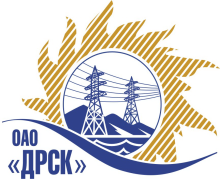 ПРОТОКОЛрассмотрения заявокПРЕДМЕТ ЗАКУПКИ:Открытый запрос предложений на право заключения Договора на выполнение работ:  Закупка № 2666 - «ПИР Реконструкция КЛ-10 кВ через ж/д Ф-11 ПС 110/10 кВ "Вяземская"» для нужд филиала ОАО «ДРСК» - «Хабаровские электрические сети».Закупка проводится согласно ГКПЗ 2014г. года, раздела  2.2.1 «Услуги ТПиР» № 2660 на основании указания ОАО «ДРСК» от  03.09.2014 г. № 235.Плановая стоимость закупки:  600 000,00  руб. без НДС.ПРИСУТСТВОВАЛИ: постоянно действующая Закупочная комиссия 2-го уровня.ВОПРОСЫ, ВЫНОСИМЫЕ НА РАССМОТРЕНИЕ ЗАКУПОЧНОЙ КОМИССИИ: О признании предложений соответствующими условиям закупки.О предварительной ранжировке предложений.О проведении переторжкиРАССМАТРИВАЕМЫЕ ДОКУМЕНТЫ:Протокол вскрытия конвертов от 03.09.2014г. № 585/УТПиР-ВИндивидуальное заключение Новикова С.В..Индивидуальное заключение Моториной О.А.Индивидуальное заключение Лаптева И.А.ВОПРОС 1 «О признании предложений соответствующими условиям закупки»ОТМЕТИЛИ:Предложения ООО "НПО "Сибэлектрощит" (644089, г. Омск, пр. Мира д. 69), ООО "СВА-ЭНЕРГО" (660075, г. Красноярск, ул. Заводская, д. 18, стр. 9, оф. 3-07) признаются удовлетворяющим по существу условиям закупки. Предлагается принять данные предложения к дальнейшему рассмотрению.ВОПРОС 2  «О предварительной ранжировке предложений Участников закупки»ОТМЕТИЛИ:В соответствии с требованиями и условиями, предусмотренными извещением о закупке и Закупочной документацией, предлагается ранжировать предложения следующим образом: ВОПРОС 3 «О проведении переторжки»ОТМЕТИЛИ:Учитывая результаты экспертизы предложений Участников закупки, Закупочная комиссия полагает целесообразным проведение переторжки.РЕШИЛИ:1. Признать предложения ООО "НПО "Сибэлектрощит" (644089, г. Омск, пр. Мира д. 69), ООО "СВА-ЭНЕРГО" (660075, г. Красноярск, ул. Заводская, д. 18, стр. 9, оф. 3-07)  соответствующими условиям закупки.3.  Утвердить предварительную ранжировку предложений:1 место: ООО "НПО "Сибэлектрощит"  г. Омск;2 место: ООО "СВА-ЭНЕРГО"  г. Красноярск.4.  Провести переторжку.Пригласить к участию в переторжке следующих участников: ООО "НПО "Сибэлектрощит" (644089, г. Омск, пр. Мира д. 69), ООО "СВА-ЭНЕРГО" (660075, г. Красноярск, ул. Заводская, д. 18, стр. 9, оф. 3-07). Определить форму переторжки: заочная.Назначить переторжку на 10.10.2014 в 16:00 час. (благовещенского времени).Место проведения переторжки: электронный сейф площадки b2b-energo.ru.Техническому секретарю Закупочной комиссии уведомить участников, приглашенных к участию в переторжке о принятом комиссией решенииДАЛЬНЕВОСТОЧНАЯ РАСПРЕДЕЛИТЕЛЬНАЯ СЕТЕВАЯ КОМПАНИЯУл.Шевченко, 28,   г.Благовещенск,  675000,     РоссияТел: (4162) 397-359; Тел/факс (4162) 397-200, 397-436Телетайп    154147 «МАРС»;         E-mail: doc@drsk.ruОКПО 78900638,    ОГРН  1052800111308,   ИНН/КПП  2801108200/280150001№ 585/УТПиР-Р             город  Благовещенск.10.2014г.Место в ранжировкеНаименование и адрес участникаЦена и иные существенные условияКоличество баллов1 местоООО "НПО "Сибэлектрощит" (644089, г. Омск, пр. Мира д. 69)Цена: 585 735,59 руб. (цена без НДС)(691 168,00 рублей с учетом НДС).Дата начала работ: с момента заключения договора.Дата окончания работ: по 15.12.2014г. Условия финансирования: в течение 30 календарных дней с момента подписания актов выполненных работ обеими сторонами.Предложение действительно до 01 декабря 2014г.32 местоООО "СВА-ЭНЕРГО" (660075, г. Красноярск, ул. Заводская, д. 18, стр. 9, оф. 3-07)Цена: 596 271,19 руб. (цена без НДС)(703 600,00 рублей с учетом НДС).Дата начала работ: 01 октября 2014г..Дата окончания работ: по 30.11.2014г. Условия финансирования: расчет производится путем перечисления денежных средств на расчетный счет Подрядчика в течение 30 календарных дней с момента подписания актов сдачи при1мки выполненных работ обеими сторонами.Предложение действительно до 30 ноября 2014г.3Ответственный секретарьТехнический секретарь________________________________________________О.А. МоторинаК.В. Курганов